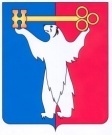 АДМИНИСТРАЦИЯ ГОРОДА НОРИЛЬСКАКРАСНОЯРСКОГО КРАЯРАСПОРЯЖЕНИЕ21.09.2020	    г. Норильск	     № 171-оргВ связи с необходимостью принятия мер по нераспространению коронавирусной инфекции,1. Внести в План проведения проверок соблюдения трудового законодательства и иных нормативных правовых актов в области охраны труда в муниципальных учреждениях образования город Норильск в 2020 году, утвержденный распоряжением Администрации города Норильска от 30.10.2019 № 183-орг (далее – План), следующее изменение:	1.1. в строках 42, 44 Плана слово «выездная» заменить словом «документарная».	2. Разместить настоящее распоряжение на официальном сайте муниципального образования город Норильск.Исполняющий полномочия Главы города Норильска                                                                                 Н.А. ТимофеевО внесении изменений в распоряжение Администрации города Норильска                        от 30.10.2019 № 183-орг